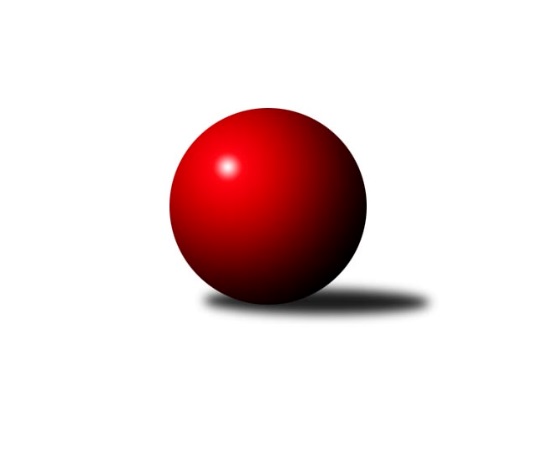 Č.15Ročník 2018/2019	11.1.2019Nejlepšího výkonu v tomto kole: 2698 dosáhlo družstvo: SK Brno Žabovřesky Jihomoravský KP1 sever 2018/2019Výsledky 15. kolaSouhrnný přehled výsledků:KK Mor.Slávia Brno C	- KK Velen Boskovice 	5:3	2666:2557	8.0:4.0	9.1.KK Slovan Rosice C	- KK Mor.Slávia Brno D	6:2	2635:2571	6.0:6.0	10.1.SKP Kometa Brno 	- KS Devítka Brno	2:6	2478:2554	5.0:7.0	10.1.TJ Sokol Brno IV	- KK Blansko B	5.5:2.5	2670:2606	6.5:5.5	11.1.SK Brno Žabovřesky 	- KK Brno Židenice 	8:0	2698:2515	10.0:2.0	11.1.Tabulka družstev:	1.	TJ Sokol Brno IV	15	13	0	2	84.0 : 36.0 	108.0 : 72.0 	 2604	26	2.	KK Mor.Slávia Brno C	15	10	1	4	73.5 : 46.5 	107.0 : 73.0 	 2547	21	3.	KK Blansko B	15	10	0	5	77.0 : 43.0 	113.0 : 67.0 	 2587	20	4.	KK Slovan Rosice C	15	8	1	6	65.0 : 55.0 	94.0 : 86.0 	 2578	17	5.	SK Brno Žabovřesky	15	6	2	7	63.0 : 57.0 	92.5 : 87.5 	 2562	14	6.	KS Devítka Brno	15	7	0	8	54.0 : 66.0 	76.0 : 104.0 	 2539	14	7.	KK Velen Boskovice	15	6	1	8	56.0 : 64.0 	83.0 : 97.0 	 2519	13	8.	KK Brno Židenice	15	5	1	9	44.5 : 75.5 	74.0 : 106.0 	 2499	11	9.	SKP Kometa Brno	15	3	1	11	44.0 : 76.0 	78.0 : 102.0 	 2507	7	10.	KK Mor.Slávia Brno D	15	3	1	11	39.0 : 81.0 	74.5 : 105.5 	 2472	7Podrobné výsledky kola:	 KK Mor.Slávia Brno C	2666	5:3	2557	KK Velen Boskovice 	Luboš Salamon	 	 231 	 222 		453 	 2:0 	 409 	 	211 	 198		Petr Papoušek	Jan Polák	 	 219 	 224 		443 	 1:1 	 446 	 	224 	 222		Antonín Pitner	Zdeněk Žižlavský	 	 203 	 201 		404 	 0:2 	 441 	 	235 	 206		František Ševčík	František Kellner	 	 244 	 247 		491 	 2:0 	 415 	 	192 	 223		Alois Látal	David Pospíšil	 	 197 	 215 		412 	 1:1 	 430 	 	189 	 241		Jana Fialová	Miroslav Vyhlídal	 	 225 	 238 		463 	 2:0 	 416 	 	199 	 217		Petr Ševčíkrozhodčí: vedoucí družstevNejlepší výkon utkání: 491 - František Kellner	 KK Slovan Rosice C	2635	6:2	2571	KK Mor.Slávia Brno D	Pavel Mecerod	 	 221 	 212 		433 	 1:1 	 431 	 	217 	 214		Michaela Šimková	Kamil Ondroušek	 	 206 	 220 		426 	 0:2 	 462 	 	227 	 235		Štěpán Večerka	Petr Mecerod	 	 215 	 219 		434 	 0:2 	 452 	 	226 	 226		Tereza Nová	Alfréd Peřina	 	 212 	 200 		412 	 2:0 	 367 	 	187 	 180		Jana Vránková	Josef Tesař	 	 231 	 245 		476 	 2:0 	 406 	 	192 	 214		Ivana Pešková	Petr Streubel	 	 215 	 239 		454 	 1:1 	 453 	 	220 	 233		Petr Langrozhodčí: Petr MecerodNejlepší výkon utkání: 476 - Josef Tesař	 SKP Kometa Brno 	2478	2:6	2554	KS Devítka Brno	František Kramář	 	 208 	 189 		397 	 0:2 	 459 	 	236 	 223		Ivo Hort	Miroslav Vítek	 	 181 	 198 		379 	 0:2 	 408 	 	200 	 208		Cyril Vaško	Tomáš Rozsypal	 	 200 	 184 		384 	 1:1 	 406 	 	199 	 207		Jaroslav Sláma	Jiří Kisling	 	 205 	 231 		436 	 1:1 	 417 	 	216 	 201		Jiří Černohlávek	Roman Janderka	 	 223 	 237 		460 	 2:0 	 417 	 	212 	 205		Oldřich Kopal	Jiří Kraus	 	 199 	 223 		422 	 1:1 	 447 	 	231 	 216		Vítězslav Kopalrozhodčí: vedoucí družstevNejlepší výkon utkání: 460 - Roman Janderka	 TJ Sokol Brno IV	2670	5.5:2.5	2606	KK Blansko B	Marek Rozsíval	 	 207 	 218 		425 	 1:1 	 422 	 	223 	 199		Josef Kotlán	Petr Berka	 	 201 	 220 		421 	 0:2 	 456 	 	204 	 252		Jiří Zapletal	Radoslav Rozsíval	 	 212 	 233 		445 	 1:1 	 465 	 	242 	 223		Ladislav Novotný	Miroslav Vítek	 	 224 	 217 		441 	 1:1 	 441 	 	212 	 229		Martin Honc	Lukáš Chadim	 	 250 	 242 		492 	 2:0 	 406 	 	211 	 195		Karel Kolařík *1	Martin Pokorný	 	 231 	 215 		446 	 1.5:0.5 	 416 	 	201 	 215		Otakar Lukáčrozhodčí: vedoucí družstevstřídání: *1 od 69. hodu Ladislav MusilNejlepší výkon utkání: 492 - Lukáš Chadim	 SK Brno Žabovřesky 	2698	8:0	2515	KK Brno Židenice 	Zdeněk Kouřil	 	 220 	 238 		458 	 2:0 	 430 	 	217 	 213		Ivana Majerová	Eduard Ostřížek	 	 234 	 208 		442 	 2:0 	 376 	 	201 	 175		Renata Svobodová	Milan Hepnárek	 	 208 	 222 		430 	 1:1 	 411 	 	213 	 198		Věra Matevová	Richard Coufal	 	 231 	 234 		465 	 2:0 	 444 	 	221 	 223		Soňa Lahodová	Vladimír Vondráček	 	 227 	 212 		439 	 1:1 	 435 	 	208 	 227		Petr Woller *1	Petr Kouřil	 	 242 	 222 		464 	 2:0 	 419 	 	225 	 194		Ladislav Majerrozhodčí: Kouřil Zdeněkstřídání: *1 od 51. hodu Milan PeťovskýNejlepší výkon utkání: 465 - Richard CoufalPořadí jednotlivců:	jméno hráče	družstvo	celkem	plné	dorážka	chyby	poměr kuž.	Maximum	1.	Richard Coufal 	SK Brno Žabovřesky 	459.19	307.2	152.0	3.6	6/6	(492)	2.	Roman Janderka 	SKP Kometa Brno 	457.03	314.2	142.8	4.5	5/6	(474)	3.	Marek Rozsíval 	TJ Sokol Brno IV	451.25	300.4	150.8	4.4	7/7	(486)	4.	Lukáš Chadim 	TJ Sokol Brno IV	451.00	298.8	152.2	3.4	7/7	(492)	5.	Jiří Kraus 	SKP Kometa Brno 	449.81	311.1	138.7	7.3	6/6	(494)	6.	Kamil Ondroušek 	KK Slovan Rosice C	447.55	303.5	144.1	4.7	7/7	(479)	7.	Miroslav Vyhlídal 	KK Mor.Slávia Brno C	443.65	305.1	138.5	4.2	5/7	(463)	8.	Jiří Černohlávek 	KS Devítka Brno	441.70	302.4	139.3	5.7	5/7	(496)	9.	Oldřich Kopal 	KS Devítka Brno	441.13	303.5	137.6	5.3	7/7	(478)	10.	Ladislav Novotný 	KK Blansko B	439.31	299.1	140.2	4.3	7/8	(466)	11.	Soňa Lahodová 	KK Brno Židenice 	439.17	297.4	141.8	3.8	6/7	(521)	12.	Jiří Zapletal 	KK Blansko B	439.00	294.4	144.6	6.6	7/8	(480)	13.	Oldřich Šikula 	SK Brno Žabovřesky 	438.03	301.2	136.8	4.0	6/6	(465)	14.	Miroslav Flek 	KK Blansko B	437.39	293.9	143.4	4.7	7/8	(491)	15.	Josef Kotlán 	KK Blansko B	436.46	301.1	135.4	5.4	8/8	(470)	16.	Petr Mecerod 	KK Slovan Rosice C	435.96	299.7	136.3	6.9	7/7	(483)	17.	Miroslav Vítek 	TJ Sokol Brno IV	435.23	296.3	138.9	6.4	7/7	(483)	18.	Petr Fiala 	KK Velen Boskovice 	434.63	297.4	137.3	5.3	6/7	(472)	19.	Štěpán Večerka 	KK Mor.Slávia Brno D	434.00	290.7	143.3	4.7	6/7	(476)	20.	Petr Woller 	KK Brno Židenice 	433.27	302.3	130.9	6.5	5/7	(501)	21.	David Pospíšil 	KK Mor.Slávia Brno C	433.12	297.1	136.0	4.9	7/7	(484)	22.	Milan Hepnárek 	SK Brno Žabovřesky 	431.87	292.6	139.3	6.2	5/6	(464)	23.	Martin Honc 	KK Blansko B	430.75	298.5	132.3	5.5	6/8	(474)	24.	Josef Tesař 	KK Slovan Rosice C	429.96	289.0	141.0	6.6	7/7	(476)	25.	Alena Bružová 	KK Slovan Rosice C	429.27	305.5	123.8	9.2	5/7	(471)	26.	Martin Pokorný 	TJ Sokol Brno IV	429.11	304.9	124.2	6.6	6/7	(488)	27.	Radoslav Rozsíval 	TJ Sokol Brno IV	427.55	295.3	132.3	5.8	7/7	(448)	28.	Milan Čech 	KK Slovan Rosice C	426.80	295.8	131.0	5.8	5/7	(449)	29.	Jan Polák 	KK Mor.Slávia Brno C	426.66	304.2	122.4	8.1	7/7	(463)	30.	Vítězslav Kopal 	KS Devítka Brno	424.71	294.5	130.2	7.8	7/7	(454)	31.	Zdeněk Žižlavský 	KK Mor.Slávia Brno C	424.21	295.0	129.2	8.5	6/7	(437)	32.	Pavel Mecerod 	KK Slovan Rosice C	423.97	297.8	126.2	6.2	5/7	(455)	33.	Ivo Hort 	KS Devítka Brno	423.07	297.9	125.2	7.3	7/7	(481)	34.	Antonín Pitner 	KK Velen Boskovice 	422.90	292.5	130.4	4.7	6/7	(451)	35.	František Ševčík 	KK Velen Boskovice 	422.84	291.8	131.1	6.0	7/7	(452)	36.	Dalibor Lang 	KK Mor.Slávia Brno D	421.23	292.5	128.8	8.3	5/7	(477)	37.	Jana Fialová 	KK Velen Boskovice 	420.62	292.1	128.5	7.4	7/7	(454)	38.	Michal Rozsypal 	SKP Kometa Brno 	420.17	284.3	135.9	8.9	6/6	(453)	39.	Renata Svobodová 	KK Brno Židenice 	419.76	298.3	121.4	6.3	5/7	(484)	40.	Vladimír Vondráček 	SK Brno Žabovřesky 	418.10	287.7	130.4	5.1	5/6	(452)	41.	Milan Peťovský 	KK Brno Židenice 	416.60	298.0	118.6	6.9	6/7	(459)	42.	Michaela Šimková 	KK Mor.Slávia Brno D	415.97	292.3	123.7	8.2	5/7	(444)	43.	Zdeněk Kouřil 	SK Brno Žabovřesky 	415.92	288.9	127.0	5.4	6/6	(458)	44.	František Kellner 	KK Mor.Slávia Brno C	413.76	288.3	125.4	7.5	7/7	(491)	45.	Ladislav Majer 	KK Brno Židenice 	413.00	288.8	124.2	5.6	6/7	(445)	46.	Petr Berka 	TJ Sokol Brno IV	410.78	280.8	130.0	6.7	6/7	(475)	47.	Petr Kouřil 	SK Brno Žabovřesky 	410.17	286.7	123.5	4.0	5/6	(464)	48.	Tomáš Rozsypal 	SKP Kometa Brno 	407.28	292.9	114.4	9.9	6/6	(441)	49.	Jaroslav Sláma 	KS Devítka Brno	406.93	294.6	112.4	11.8	7/7	(438)	50.	Alfréd Peřina 	KK Slovan Rosice C	406.30	289.6	116.7	9.3	5/7	(450)	51.	Eduard Ostřížek 	SK Brno Žabovřesky 	406.28	285.3	121.0	7.7	5/6	(461)	52.	Tereza Nová 	KK Mor.Slávia Brno D	406.21	282.2	124.0	7.7	7/7	(452)	53.	Luboš Salamon 	KK Mor.Slávia Brno C	404.89	284.4	120.5	9.6	7/7	(453)	54.	Radka Šindelářová 	KK Mor.Slávia Brno D	404.65	291.9	112.8	8.3	6/7	(430)	55.	Věra Matevová 	KK Brno Židenice 	400.80	296.5	104.3	12.1	5/7	(450)	56.	Jiří Kisling 	SKP Kometa Brno 	397.96	281.4	116.5	8.2	6/6	(451)	57.	Jana Vránková 	KK Mor.Slávia Brno D	389.50	283.3	106.2	11.2	5/7	(418)	58.	Alois Látal 	KK Velen Boskovice 	388.75	276.8	111.9	10.3	6/7	(415)	59.	Ivana Pešková 	KK Mor.Slávia Brno D	387.70	274.0	113.7	11.4	5/7	(417)	60.	Miroslav Vítek 	SKP Kometa Brno 	380.69	269.9	110.8	12.2	6/6	(428)		Jaroslav Sedlář 	KK Mor.Slávia Brno C	460.43	301.5	158.9	2.4	3/7	(475)		Radim Jelínek 	SK Brno Žabovřesky 	452.00	301.0	151.0	3.0	1/6	(452)		Zdeněk Vránek 	TJ Sokol Brno IV	448.50	314.5	134.0	5.0	2/7	(457)		Petr Streubel 	KK Slovan Rosice C	441.38	297.7	143.7	3.7	4/7	(479)		Petr Ševčík 	KK Velen Boskovice 	439.05	292.5	146.6	7.6	4/7	(485)		Petr Lang 	KK Mor.Slávia Brno D	431.29	298.0	133.3	7.7	3/7	(465)		Jakub Haresta 	KK Blansko B	431.20	302.5	128.7	7.4	5/8	(461)		Jaromír Zukal 	KK Velen Boskovice 	427.00	294.0	133.0	9.0	1/7	(427)		Jaroslav Sedlář 	KK Brno Židenice 	425.89	296.5	129.4	7.3	3/7	(445)		Otakar Lukáč 	KK Blansko B	425.87	286.2	139.7	6.4	5/8	(475)		Petr Juránek 	KS Devítka Brno	424.50	298.8	125.8	10.0	4/7	(445)		František Kramář 	SKP Kometa Brno 	423.50	291.8	131.7	5.8	2/6	(462)		Petra Rejchrtová 	KK Mor.Slávia Brno D	422.89	294.5	128.4	8.3	3/7	(440)		Ladislav Musil 	KK Blansko B	422.00	299.6	122.4	5.1	2/8	(466)		Petr Papoušek 	KK Velen Boskovice 	421.20	287.8	133.4	6.3	4/7	(466)		Ivana Majerová 	KK Brno Židenice 	419.50	297.0	122.5	6.8	4/7	(430)		Jiří Smutný 	TJ Sokol Brno IV	419.17	287.5	131.7	7.5	2/7	(440)		Zdeněk Holoubek 	TJ Sokol Brno IV	413.00	297.0	116.0	12.0	1/7	(413)		Radim Pliska 	KK Blansko B	411.00	307.0	104.0	11.0	1/8	(411)		Petr Komárek 	TJ Sokol Brno IV	410.00	282.5	127.5	8.0	2/7	(418)		Rudolf Zouhar 	TJ Sokol Brno IV	408.00	265.0	143.0	4.0	1/7	(408)		Cyril Vaško 	KS Devítka Brno	404.00	291.0	113.0	14.4	2/7	(421)		Jiří Martínek 	KS Devítka Brno	401.78	283.4	118.3	8.7	3/7	(429)		Stanislav Barva 	KS Devítka Brno	395.75	280.9	114.9	9.9	4/7	(417)		Ladislav Minx 	KK Velen Boskovice 	390.75	283.3	107.5	12.5	4/7	(418)		Petr Hepnárek 	KK Brno Židenice 	376.00	281.3	94.7	16.3	3/7	(397)		Jan Bernatík 	KK Mor.Slávia Brno C	372.00	266.0	106.0	10.0	1/7	(372)Sportovně technické informace:Starty náhradníků:registrační číslo	jméno a příjmení 	datum startu 	družstvo	číslo startu20681	Petr Woller	11.01.2019	KK Brno Židenice 	1x10770	Milan Peťovský	11.01.2019	KK Brno Židenice 	1x12188	Soňa Lahodová	11.01.2019	KK Brno Židenice 	1x14761	Jiří Zapletal	11.01.2019	KK Blansko B	1x9111	Josef Tesař	10.01.2019	KK Slovan Rosice C	1x14768	Luboš Salamon	09.01.2019	KK Mor.Slávia Brno C	1x6318	Josef Kotlán	11.01.2019	KK Blansko B	1x11170	Martin Pokorný	11.01.2019	TJ Sokol Brno IV	1x9535	Zdeněk Žižlavský	09.01.2019	KK Mor.Slávia Brno C	1x6877	Miroslav Vyhlídal	09.01.2019	KK Mor.Slávia Brno C	1x8872	Martin Honc	11.01.2019	KK Blansko B	1x12607	Lukáš Chadim	11.01.2019	TJ Sokol Brno IV	1x10804	Petr Streubel	10.01.2019	KK Slovan Rosice C	1x6563	Jan Polák	09.01.2019	KK Mor.Slávia Brno C	1x24918	Kamil Ondroušek	10.01.2019	KK Slovan Rosice C	1x21387	Cyril Vaško	10.01.2019	KS Devítka Brno	1x19515	Petr Berka	11.01.2019	TJ Sokol Brno IV	1x6617	Petr Mecerod	10.01.2019	KK Slovan Rosice C	1x6620	Alfréd Peřina	10.01.2019	KK Slovan Rosice C	1x6637	Pavel Mecerod	10.01.2019	KK Slovan Rosice C	1x8955	Karel Kolařík	11.01.2019	KK Blansko B	1x6309	Ladislav Novotný	11.01.2019	KK Blansko B	1x19085	Marek Rozsíval	11.01.2019	TJ Sokol Brno IV	1x19641	Otakar Lukáč	11.01.2019	KK Blansko B	1x9618	Radoslav Rozsíval	11.01.2019	TJ Sokol Brno IV	1x20488	Miroslav Vítek	11.01.2019	TJ Sokol Brno IV	1x8876	Ladislav Musil	11.01.2019	KK Blansko B	1x16890	David Pospíšil	09.01.2019	KK Mor.Slávia Brno C	1x9037	František Kellner	09.01.2019	KK Mor.Slávia Brno C	1x
Hráči dopsaní na soupisku:registrační číslo	jméno a příjmení 	datum startu 	družstvo	Program dalšího kola:16. kolo15.1.2019	út	17:00	KK Brno Židenice  - KK Mor.Slávia Brno C	16.1.2019	st	18:00	KK Mor.Slávia Brno D - TJ Sokol Brno IV	16.1.2019	st	19:00	KS Devítka Brno - KK Slovan Rosice C	18.1.2019	pá	17:00	KK Velen Boskovice  - SKP Kometa Brno 	18.1.2019	pá	18:00	KK Blansko B - SK Brno Žabovřesky 	Nejlepší šestka kola - absolutněNejlepší šestka kola - absolutněNejlepší šestka kola - absolutněNejlepší šestka kola - absolutněNejlepší šestka kola - dle průměru kuželenNejlepší šestka kola - dle průměru kuželenNejlepší šestka kola - dle průměru kuželenNejlepší šestka kola - dle průměru kuželenNejlepší šestka kola - dle průměru kuželenPočetJménoNázev týmuVýkonPočetJménoNázev týmuPrůměr (%)Výkon7xLukáš ChadimBrno IV4924xFrantišek KellnerMS Brno C116.314913xFrantišek KellnerMS Brno C4916xLukáš ChadimBrno IV113.244922xJosef TesařRosice C4762xJosef TesařRosice C110.724762xLadislav NovotnýBlansko B4651xMiroslav VyhlídalMS Brno C109.684635xRichard Coufal4653xRoman JanderkaKometa108.974601xPetr Kouřil4646xRichard Coufal108.84465